For school use (please tick):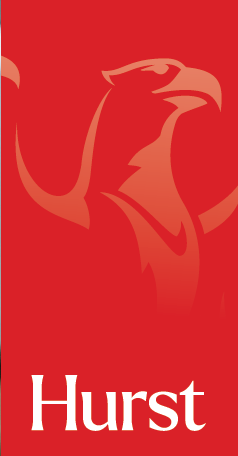 New applicant RenewalService required:Home visitZoom/TeamsBURSARY ADMINISTRATION LIMITEDon behalf ofHurst CollegeBURSARY APPLICATION FORMPlease return the completed form by email toConnie.baldwin@hppc.co.ukConfidential Statement of Financial CircumstancesPlease read the Guidance Notes at the end of this document before completing this formASSESSING YOUR APPLICATION The school reserves the right to make all decisions regarding your application for a Bursary, but employs the services of Bursary Administration Limited (BAL) to prepare the information which is used to make the decision.PLEASE NOTE THAT NO APPLICATION WILL BE CONSIDERED UNLESS THE PROCESS AS DETAILED BELOW IS FOLLOWED.IN MAKING THIS APPLICATION AND COMPLETING THIS FORM YOU WILL BE TAKEN TO HAVE CONSENTED TO THE PROCESSING OF PERSONAL AND FINANCIAL DATA RELATING TO THE APPLICANTS, PERSONAL DATA RELATING TO THE CHILD OF THE APPLICATION AND ANY OTHER CHILDREN OF THE FAMILY, AND SENSITIVE PERSONAL DATA RELATING TO THE APPLICANTS, THE CHILD AND ANY OTHER CHILDREN OF THE FAMILY.PERSONAL, FINANCIAL AND SENSITIVE DATA RELATING TO THIRD PARTIES MAY NEED TO BE PROCESSED (IF YOU FEEL IT IS NECESSARY), AND YOU WILL NEED TO OBTAIN THE THIRD PARTIES’ CONSENT BY ASKING THEM TO SIGN THIS SECTION OF THE APPLICATION FORM.BURSARY ADMINISTRATION LIMITEDPRIVACY POLICY AND NOTICEIntroduction Bursary Administration Limited (BAL) has been registered with the Information Commissioner’s Office (ICO) since 13th February 2009 and is currently registered as a Data Controller under the reference Z1647679 and acts both as a Data Controller and Processor on behalf of client schools as required. BAL will make every endeavour to abide by the principles and terms of the Data Protection Act 2018. BAL undertakes to take all possible care to protect Bursary applicants’ (ie the families’) and client schools’ sensitive data.The purpose of this policy is to outline BAL practices with respect to data collected from families who use BAL’s website and provide personal (including sensitive) and financial data with regard to their applications to BAL’s client schools for Bursarial support.Grounds for data collection  BAL collects data in order to be able to contact applicants and then processes the data, which is provided to BAL as part of a Bursary application, in such a way as to provide a report to BAL’s client, the school to which the application is being made, in order to help the Governors of that school make a decision regarding the Bursary application.Using BAL’s websiteThe only way BAL’s website will collect data on a contact is if the contact chooses to send BAL a message through the ‘Contact Us’ page, which requests name and email address details. The Wordpress database, which the website uses, stores first and last name, the email address, and the message sent to BAL. The website also stores details of the web browser used, the pages which the sender viewed, and the IP address from which the message was sent. The website does not run cookies for any user who is not able to sign-in to the website, which is no-one outside of BAL staff.  The website will pass on the first and last name of the sender, the sender’s email address and message onto BAL’s email system, Office 365. When a contact uses BAL’s website, he or she consents to this collection, storage, and transmission of data. The website and BAL’s email system, Office 365, is stored securely on servers which are situated within the United Kingdom.User Rights with regard to the websiteYou may request to:  1.	receive confirmation as to whether or not personal data concerning            you is being processed 2.	receive a copy of personal data you directly volunteer to BAL in a		structured, commonly-used and machine-readable format 3.	request rectification of your personal data that is in BAL’s control4.	request erasure of your personal data 5.	object to the processing of personal data by BAL6.	request to restrict processing of your personal data by BAL7.	lodge a complaint with the ICOHowever, please note that these rights are not absolute, and may be subject to BAL’s legitimate interests and regulatory requirements.  If you wish to exercise any of the above rights please contact Liz Moseley on liz@schoolbursaryguide.com Retention BAL will retain data collected from the website for as long as necessary to provide BAL’s services, and as necessary to comply with BAL’s legal obligations, resolve disputes, and enforce BAL’s policies. Retention periods will be determined taking into account the type of data that is collected and the purpose for which it is collected, bearing in mind the requirements applicable to the situation and the need to destroy outdated, unused data at the earliest reasonable time. Making an applicationWhen you make an application BAL will collect personal (including sensitive) and financial data:Name and date of birth of child(ren) of the application, and home addressFull contact data of parents/carers making the applicationEmployment details of parents/carers making the applicationNames and dates of birth of other dependent children, and schools attended for all children of the family, including Bursarial/grant/other fee support and/or scholarship details as appropriateNames of other dependents, for example grandparentsFinancial data for the parents/carers making the application, whether that be separately or jointly (separate parents/carers usually use different application forms). This will include data regarding income and expenditure, assets and liabilities.Contact and financial data for adults who hold or are considered by the client school concerned to hold a financial interest in the application, for example a second partner, or a grandparent who will support fees. It may be that full financial data for that person(s) will not be deemed necessary.Sensitive data, for example medical, social service involvement, but only as necessary to support an application. It is important to note that this may, out of necessity, be data regarding a third party as that situation may have a bearing upon the application.Please note that BAL may use any publicly-available information (data) in order to provide as full a report to the client school as possible, but will not make a credit check upon any adult mentioned in the application, nor undertake any searches which would affect any adult’s credit status.How BAL receives this dataAn application will be completed (either online or on paper) and sent either to the client school or directly to BAL as detailed at the bottom of the form. Supporting paperwork as required must be included.If the Application Form and the supporting paperwork has been sent to the client school this will be scanned and forwarded to BAL using a document exchange system so that BAL may commence its work.Assessing your applicationBAL will contact you to make arrangements for a home visit or Zoom/Teams interview if this has been required by the client school. As there are time constraints for assessing applications BAL will offer two home visit/online appointments before referring the application back to the client school for further directions.BAL will send its report on your application to the client school through a document exchange system and will then withdraw from the process unless the client school has any further enquiries it wishes BAL to make.Data retention and securityAny paper documents which BAL uses for the purpose of making its report to its client schools are stored in plastic wallets under lock and key. BAL undergoes the process of removing all papers held from storage once each month: these papers, which will include home visitors’/assessors’ handwritten notes, are scanned and then shredded securely using an authorised service. Scans are stored securely on memory drives which are not linked to the internet in any way, and are themselves stored securely under lock and key.Any electronic data, whether it be held on BAL’s system, a BAL computer (necessary whilst a report is in process), or a memory drive, is stored within the United Kingdom. Electronic data will be deleted after the expiration of four years, unless its retention is necessary to comply with BAL’s legal obligations, resolve disputes, or enforce BAL’s policies.It will be appreciated that BAL home visitors/assessors will need to transport papers/their laptop computers as they go about their daily work. These papers/computers are left out of sight in locked facilities if not in use, and the computers are passworded and encrypted. BAL uses multi-factor authentication to protect its computers (this means that if any person other than the recorded user of a BAL laptop tries to access it the recorded user will be contacted by electronic means, an app, and will be able to deny access to the laptop). It should be noted that home visitors/assessors are not permitted to use their personal equipment for their work with BAL.Applicant RightsYou may request to:1.	receive confirmation as to whether or not personal data concerning            you is being processed 2.	receive a copy of personal data you directly volunteer to BAL in a		structured, commonly-used and machine-readable format 3.	request rectification of your personal data that is in BAL’s control4.	request erasure of your personal data5.	object to the processing of personal data by BAL6.	request to restrict processing of your personal data by BAL7.	lodge a complaint with the ICOHowever, please note that these rights are not absolute, and may be subject to BAL’s legitimate interests and regulatory requirements.  If you wish to exercise any of the above rights please contact Liz Moseley on liz@schoolbursaryguide.com Important points to noteBAL will only use applicants’ data of any type for the purpose of assessing the application and making a report to the client schoolBAL will never release applicants’ data, of any kind, to any person or body outside of the client school to which the applicant is applying. There is one exception to this, if the applicant has applied to more than one of BAL’s client schools, in which case the report will be shared, but only with all parties’ approval. In making this application and signing this form you are taken to have consented to sharing the report.If assessing separated parents/carers, BAL staff will never reveal any type of data of one parent/carer to the otherBAL will never market its services to any applicantBAL will not knowingly collect data of any type from a minor without the prior and express consent of a parent or carerAll BAL staff are required to sign confidentiality clauses when they commence working for the company, and are trained in matters of Data Protection and SecurityAny data breach of any type will be reported to the client school immediately, and contact made with the applicants as agreed with the school concerned. The breach will then be reported to the ICO in accordance with regulations.It should be noted that the report produced by BAL is the property of the client school and the ICO regards your report as confidential and exempt from the provision of Subject Access RequestsThis Policy will be reviewed annually and amended as necessary.The Data Protection Officer is Liz Moseley, who can be contacted on liz@schoolbursaryguide.com I/we have read the above and consent to my/ours and the child’s/children’s information being processed in the manner described above:PARENT/CARER 1 PARENT/CARER 2 THIRD PARTY THIRD PARTY Date: 3. FINANCIAL DATA	 (see note 3)				OTHER EXPENSES (eg Tithes):PLANNED CAPITAL EXPENDITURE IN THE NEXT 12 MONTHS (eg house, vehicle, white goods):VEHICLE DETAILS:STATEMENT OF AIMPlease indicate how much you feel you can contribute towards school fees each term: If properties, other than the family home, are owned please list full addresses below:IS YOUR CHILD IN RECEIPT OF FREE SCHOOL MEALS?	5. OTHER DEPENDENTS (see note 5):6. Please use this section to add any information which you feel is relevant to your application (see note 6)DOCUMENTS TO BE SUPPLIEDPlease supply COPIES of the following documents:Last 3 payslips for each applicantLast P60 for each applicantLatest FULL audited accounts (if appropriate)Latest self-assessment tax calculation summary (SA302) (if appropriate) for each applicant (please do not send full tax return)Schedule D self-employment income declaration (if appropriate) for each applicant3 months’ bank statements for all accountsProof of value of savings and investments (may include internet valuation)Latest pension valuation if over 55Benefit/Tax Credit/Universal Credit letters (if appropriate)Latest mortgage statement (on all properties if appropriate) / rent agreementLatest loan statementsLatest credit card statementsContents insurance scheduleLegal financial agreementsIF THIS IS A RENEWAL APPLICATION PLEASE INCLUDE A COPY OF YOUR LAST TERM’S INVOICE FOR EACH CHILD OF THE FAMILY, EVEN IF THE OTHER CHILDREN ARE NOT AT THE SCHOOL OF THIS APPLICATIONAny other appropriate documents to support your applicationANY ORIGINAL DOCUMENTS WILL BE RETURNED SECURELY ONCE THE APPLICATION HAS BEEN PROCESSED. COPY DOCUMENTS WILL BE SHREDDED SECURELY.YOU WILL BE NOTIFIED THE FINAL RESULT BY THE SCHOOL DIRECTLYDECLARATIONAfter having read the attached notes, the following declaration should be signed by all applicant(s) (or see below).We/I have read the notes and have made a complete declaration of our/my income and assets. We/I understand that we/I are/am applying for our/my child and accept a place for him/her at the school:Our/my child’s fees account with the school will be credited termly with the amount of the grantWe/I understand that any award or grant is subject to annual review and that we/I must complete an annual declaration of our/my financial circumstances on the forms on the forms sent to us/me by the school or its agent and supply all relevant supporting evidence by the return date indicatedWe/I undertake to report immediately any material change in the financial position declaredThe grant may be withdrawn or reduced, and in certain circumstances, past payment reclaimed if:there is a breach of the school’s Terms and Conditions to the acceptance of a place for our/my child at the schoolwe/I have knowingly and/or recklessly provided false informationwe/I have failed to return the annual declaration of our/my financial circumstances by the return date indicatedwe/I have failed to produce any additional information required by the school or its agent to evidence our/my financial circumstancesthere is in the view of the Head either unsatisfactory work or conduct the school’s resources are insufficient to maintain the level of the awardSignatures:Parent/Carer 1		Date Parent/Carer 2          	Date If the above declaration is signed by only one parent, please give reason by deleting as necessary below:Divorced / separated / widowedOther (state reason)Please return this form and all documents to:CONNIE BALDWIN at connie.baldwin@hppc.co.uk. You are welcome to use Dropbox or any other document exchange system.Telephone 01622 725712 or email admin@schoolbursaryguide.com for all queriesGUIDANCE NOTESPlease read these carefully before completing the Application Form. If you need further help, please contact Bursary Administration.The numbers below refer to the same numbers on the application form. If you pay tax in any way, please include the appropriate reference number. If any of your assets are held abroad please convert the value to pounds sterling.2. APPLICANTSAnyone with care and control of a child can apply for assistance. This person could be:the natural father and mother of a child where they live togetherthe natural father or mother of a child and their new partnerthe child’s appointed Guardian (appointed by a Court)the person with whom a child resides and has care and control of the child as a result of a court order or other legal agreementthe person with whom a child resides and has care and control of the child as a result of an informal agreementPlease note Foster Parents acting under a Full Care Order will be regarded as having no incomePlease note if the natural parents are separated and/or divorced both will be required to provide financial information and sign an Application Form, either together or separately3. FINANCIAL DATAGross salaries for both parents/carersDividends received from an owned limited companyNet self-employed income before taxPensions receivedGross investment incomeBenefits receivedMaintenance payments received (formal or informal)Support from family or friendsAny other incomeRental properties – income and expensesMaintenance payments being made Family expenditure detailed in the formCombine assets and liabilities according to typePlease either show assets by Parent/Carer 1  //  Parent/Carer 2 or combined as appropriate.4. DEPENDENT CHILDRENUse column 1 for the child for whom you are applying and columns 2 – 4 for any other dependents.e) Please refer to the current academic yearh) (iii) Please state any other educational allowances received. If you have been able to claim under any policy, please declare the amount received under the policy for the current academic year.  (iv) If the child is in receipt of financial assistance from a Trust Deed or other external source please declare the annual amount available, and please enter the gross amount of any interest / share dividends received by the child5. OTHER DEPENDENTSPlease provide details of any other family members who are financially dependent upon you.6. ANY OTHER RELEVANT INFORMATIONPlease enter, on the sheet provided if necessary, any details which may affect the assessment of the grant, for example a significant change in income or outgoings for the coming year.YOU MAY WISH TO KEEP A COPY OF YOUR COMPLETED APPLICATION FORM FOR YOUR OWN RECORDS1.CHILD OF APPLICATIONa) Full Names(Please underline surname)b) Date of birthc) Term / year    for entry or    date of joining2. APPLICANTS(see note 2)Parent/Carer 1Parent/Carer 2a) Names and title    Date of birth                   b) HOME Addressc) Home Teld) Mobile Tele) E-mailf) Employer    nameg) Occupationh) Are you a Co.    Director?i) Shareholding of   co./businessINCOMEPER MONTHPER YEARPAYE Parent/Carer 1PAYE Parent/Carer 2SELF-EMPLOYED INCOME 1SELF-EMPLOYED INCOME 2BUSINESS DIVIDENDS 1BUSINESS DIVIDENDS 2PENSIONS RECEIVED (Both)INVESTMENT INCOME (Both)BENEFITS:   Child Benefit   Tax Credits   Universal Credits   Carer’s Allowance   Disability / PIP   Housing / Council Tax   Other BenefitsMAINTENANCE RECEIVED(Child and spousal)FAMILY SUPPORTSTUDENT FINANCEBENEFITS IN KINDOTHER INCOMERENTAL PROPERTIES (IF ANY, NOT THE FAMILY HOME)PER MONTHINCOMERENTAL INCOMEEXPENDITUREMORTGAGEAGENT’S FEESOTHER EXPENSES:   Landlord’s Insurance   Maintenance Contracts   Ground Rent   Service Charges   Certification   Council Tax   Utility Bills   Repairs/maintenance   Other ExpensesEXPENDITUREPER MONTHPER YEARPAYE TAX paid Parent/Carer 1PAYE TAX paid Parent/Carer 2DIVIDEND TAXES (Both)NI paid Parent/Carer 1NI paid Parent/Carer 2PENSION CONTRIBS 1PENSION CONTRIBS 2LIFE INSURANCESPRIVATE HEALTHMORTGAGERENTGRD RENT/SERV CHARGEHOUSE INSURANCECOUNCIL TAXLIGHT/HEAT/POWERWATEROTHER HOUSEHOLD INSFOOD INCL SCHOOL LUNCHESCLOTHINGLANDLINE/BROADBAND PACKAGESMOBILESTV LICENCESKY/NETFLIX/PRIME EtcMEDICAL EXPSPET EXPSPUBLIC TRANSPORT EXPSCAR 1 FINANCECAR 1 FUELCAR 1 TAX/INS/MAINTCAR 2 FINANCECAR 2 FUELCAR 2 TAX/INS/MAINTBREAKDOWN/PARKINGUNIVERSITY SUPPORTNURSERY FEESTUTORS (Academic/Music)CHILDCARECHILD/SPOUSAL MAINTENANCE PAIDPROFESSIONAL FEESCHARITABLE DONATIONSDEBT SERVICINGPER MONTHPER YEARLOAN REPAYMENTSCREDIT CARD REPAYMENTSDEBT MANAGEMENT REPAYMENTSACTIVITIESCHILDREN’S ACTIVITIESPARENTS’ ACTIVITIESHOLIDAYSMake & MODELREG NUMBERVALUEASSETSPARENT/CARER 1PARENT/CARER 2FAMILY HOMEOTHER UK PROPERTYFOREIGN PROPERTYCURRENT ACCOUNTDEPOSIT ACCOUNTSHARES/EQUITIESISAsPREMIUM BONDSFIXED TERM BONDSOTHER INVESTMENTSPENSION (IF OVER 55)SETTLEMENTS DUEDECLARED INSURANCE ITEMSVEHICLE VALUEVALUE OF BUSINESSLIABILITIES (MONIES OWED)PARENT/CARER 1PARENT/CARER 2MORTGAGE(FAMILY HOME)SECURED LOANSOTHER UK MORTGAGESFOREIGN MORTGAGESCOMMERCIAL LOANSFAMILY LOANSFINANCE LEASESCREDIT CARDSARREARSSCHOOL FEE ARREARSDEBT MANAGEMENT4.DEPENDENT CHILDREN(see note 4)ApplicantChild 2Child 3Child 4a) Child’s nameb) Date of birthc) Current    schoold) State or   independente) Boarding or    dayf) Annual feesg) Compulsory    extrash) Fees    covered by:   i) School scholarships/  bursaries/ allowances   ii) Family assistance  iii) Other assistance   iv) Child’s     income